กองทุนเพื่อการสืบสวน สอบสวน การป้องกันและปราบปรามการกระทำความผิดทางอาญาประจำปีงบประมาณ พ.ศ. 2567สถานีตำรวจภูธรสนม จังหวัดสุรินทร์ข้อมูล ณ วันที่  31 มีนาคม  2567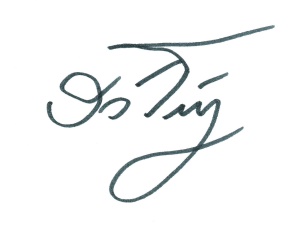                                                                                                                                    พ.ต.อ.                                             (รวีโรจน์  ปัญญาสุวรรณกุล)                                             ผกก.สภ.สนมวัน  เดือน  ปีรายการไตรมาสที่ 1ไตรมาสที่ 1ไตรมาสที่ 2ไตรมาสที่ 2ไตรมาศที่ 3ไตรมาศที่ 3ไตรมาสที่ 4ไตรมาสที่ 4วัน  เดือน  ปีรายการจัดสรรเบิกจ่ายจัดสรรเบิกจ่ายจัดสรรเบิกจ่ายจัดสรรเบิกจ่าย27 ธ.ค.66รับเงินจัดสรรจาก ตร.132,000132,000------เบิกจ่ายเงินกองทุนฯ-------รวมเงิน132,000132,000------รวมจำนวนคดีที่ใช้เงินกองทุน55